        Р Е Ш Е Н И Е Собрания депутатов Моркинского муниципального районаО внесении изменений в решение Собрания депутатов муниципального образования «Моркинский муниципальный район» от 18 апреля 2014 г. № 362Руководствуясь Федеральными законами от 6 октября 2003 г. № 131-ФЗ «Об общих принципах организации местного самоуправления в Российской Федерации», от 2 марта 2007 года № 25-ФЗ «О муниципальной службе в Российской Федерации», Уставом Моркинского муниципального района Республики Марий ЭлСобрание депутатов Моркинского муниципального района РЕШИЛО:1. Внести решение Собрания депутатов муниципального образования «Моркинский муниципальный район» № 362 от 18 апреля 2014 г. «О премировании, порядке выплаты единовременного денежного поощрения, материальной помощи, единовременной выплаты при предоставлении ежегодного оплачиваемого отпуска муниципальным служащим органов местного самоуправления муниципального образования «Моркинский муниципальный район» (в редакции от 29 мая 2019 г. № 404) следующие изменения:1.1. в названии и по всему тексту решения слова «муниципального образования «Моркинский муниципальный район» заменить словами «Моркинского муниципального района»;1.2. в Положении о премировании, порядке выплаты единовременного денежного поощрения, материальной помощи, единовременной выплаты при предоставлении ежегодного оплачиваемого отпуска муниципальным служащим органов местного самоуправления муниципального образования «Моркинский муниципальный район»:1.2.1. в названии и по всему тексту Положения слова «муниципального образования «Моркинский муниципальный район» заменить словами «Моркинского муниципального района»;1.2.2. пункт 5 раздела II  изложить в следующей редакции:«5. Премия по итогам работы за месяц муниципальным служащим выплачивается на основании распоряжения руководителя органа местного самоуправления Моркинского муниципального района (далее – орган местного самоуправления), приказа руководителя отраслевого отдела Администрации Моркинского муниципального района (далее – отраслевой отдел).Премия по итогам работы за месяц главе Администрации Моркинского муниципального района производится на основании распоряжения Главы Моркинского муниципального района.»;1.2.3. абзацы 1, 2, 3 и 4 пункта 9 раздела II  изложить в следующей редакции:«При наличии экономии фонда оплаты труда денежные средства по распоряжению руководителя органа местного самоуправления, приказа руководителя отраслевого отдела могут использоваться на выплату муниципальным служащим премий за выполнение особо важных и сложных заданий, в связи с юбилейными датами муниципального образования «Моркинский район», юбилейными датами рождения (при достижении возраста 50 лет и каждые последующие 5 лет) и профессиональными праздниками.Размер дополнительного премирования муниципальных служащих определяется правовыми актами органов местного самоуправления, отраслевого отдела, в которых муниципальные служащие замещают должности муниципальной службы.При наличии экономии фонда оплаты труда денежные средства по распоряжению Главы Моркинского муниципального района могут использоваться на выплату главе Администрации Моркинского муниципального района премий в связи с юбилейными датами муниципального образования «Моркинский район», юбилейными датами рождения (при достижении возраста 50 лет и каждые последующие 5 лет) и профессиональными праздниками, а за выполнение особо важных и сложных заданий по решению Собрания депутатов Моркинского муниципального района.Дополнительное премирование главы Администрации Моркинского муниципального района осуществляется в следующих размерах:»;1.2.4. раздел II дополнить пунктом 9.1. следующего содержания:«9.1. При принятии Правительством Республики Марий Эл решения о поощрении региональных и муниципальных управленческих команд в Республике Марий Эл за достижение показателей деятельности органов исполнительной власти субъектов Российской Федерации Главой Моркинского муниципального района принимается распоряжение о премировании главы Администрации Моркинского муниципального района. Размер премирования главы Администрации Моркинского муниципального района определяется по согласованию с Главой Республики Марий Эл.»;1.2.5. абзац 2 пункта 17 раздела III изложить в следующей редакции:«- достижением пенсионного возраста (в соответствии с Федеральным законом от 28.12.2013 № 400-ФЗ «О страховых пенсиях»);»;1.2.5. пункты 20 и 21 раздела III изложить в следующей редакции:«20. Выплата единовременного поощрения муниципальным служащим производится на основании распоряжения руководителя органа местного самоуправления, приказа руководителя отраслевого отдела.21. Подготовка распоряжения (приказа) о выплате единовременного поощрения муниципальным служащим производится кадровой службой органа местного самоуправления, отраслевого отдела.»;1.2.6. пункт 22 раздела IV изложить в следующей редакции:«22. Муниципальным служащим выделяется материальная помощь в размере одного оклада месячного денежного содержания в год по распоряжению руководителя органа местного самоуправления, приказа руководителя отраслевого отдела.»;1.2.7. пункты 24, 25, 27 раздела IV изложить в следующей редакции:«24. В отдельных случаях руководитель органа местного самоуправления, отраслевого отдела вправе принимать решение о выплате материальной помощи по другим основаниям.25. Рассмотрение вопроса об оказании материальной помощи и ее размерах муниципальным служащим осуществляется в соответствии с личным мотивированным заявлением на имя руководителя органа местного самоуправления, отраслевого отдела и оформляется распоряжением (приказом). 27. Подготовка распоряжения (приказа) о выплате материальной помощи муниципальному служащему производится кадровой службой органа местного самоуправления, отраслевого отдела.»;1.2.8. пункты 31 и 32 раздела V изложить в следующей редакции:«31. Решение о единовременной выплате при предоставлении ежегодного оплачиваемого отпуска муниципальным служащим оформляется распоряжением руководителя органа местного самоуправления, приказом руководителя отраслевого отдела.32. Подготовка распоряжения (приказа) о единовременной выплате при предоставлении ежегодного оплачиваемого отпуска муниципальным служащим производится кадровой службой органа местного самоуправления, отраслевого отдела.».2. Настоящее решение вступает в силу со дня его подписания.Глава Моркинского муниципального района                                       С.Иванова   Морко муниципальный районын депутат-влак Погынжо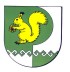 Собрание депутатов    Моркинского муниципального района № 134седьмой созыв«10» февраля 2021 года